Библиотекарь - родителям                                                                                                                  ЧТЕНИЕ – это окошко, через которое                                                                                        дети видят и познают мири самих себя.
                                                                                         В.Сухомлинский.         Рассказывайте детям о ценности чтения. Показывайте связь чтения с их успехами в учебе и других делах. Приводите примеры положительного влияния книги на вашу собственную жизнь или жизнь других людей. Поощряйте дружбу с детьми и взрослыми, которые любят читать.
       Развивайте воображение вашего ребенка на материале книги. Побуждайте его угадывать развитие событий, освещенных в книге, представлять мысленно героев, продолжать написанное, прогнозировать, вдумываться в многозначность слова.
        Обращайте внимание детей на высказывания выдающихся людей о чтении. Не упускайте фактов, подтверждающих роль чтения в жизни тех, кто авторитетен для школьника: спортсменов, актеров, телезвезд. Поднимайте престиж книги и чтения в сознании ребенка.
       Если ваш ребенок делает, лишь первые шаги в мир чтения, радуйтесь каждому прочитанному им слову как победе. Не привлекайте его внимания к ошибкам в чтении. Делайте это незаметно. Берите для первых чтений только подходящие книги – яркие, с крупным шрифтом, где много картинок и сюжет, за которым интересно следить.
  Побуждайте своих детей читать программную литературу до изучения ее в школе. Используйте для этого летнее время. Включайтесь в ее чтение вместе с ребенком, найдите в этом удовольствие. Глядя на вас, и ребенок получит радость. Последующее изучение произведения в классе ляжет на эмоционально подготовленную почву и нейтрализует негативное отношение к нему.
       Если вы хотите, чтобы ребенок читал, надо, чтобы рядом был читающий родитель, а еще лучше – читающий вместе с ребенком родитель. Пусть дети видят, как Вы сами читаете с удовольствием: цитируйте, смейтесь, заучивайте отрывки, делитесь прочитанным. Этот пример может стать заразительным для них.
       Разговаривайте о прочитанном так, чтобы ребенок чувствовал себя умным и понятливым. Чаще хвалите его за сообразительность и старанье. Не уязвляйте его самолюбие, если даже он что-то не понял не так, как вам бы хотелось. Поддерживайте его уверенность в своих силах. Вспоминая позже детство, он непременно вспомнит часы совместного с вами чтения и задушевной беседы, и это согреет его сердце.     Поощряйте ребенка в посещении библиотеки и ее мероприятий. Берите его с собой, когда сами идете в библиотеку. Учите пользоваться ее фондами и справочным аппаратом. Консультируйтесь с библиотекарем в выборе книг ребенку. Доверьтесь его рекомендациям как специалиста.Дети должны видеть, как Вы сами читаете с удовольствием. По очереди читайте друг другу рассказы или смешные истории. Поощряйте дружбу ребенка с детьми, которые читают. Показывайте, что вы цените чтение: покупайте книги, дарите их. Чаще спрашивайте мнение детей о книгах, которые они читают.  Поощряйте чтение любых материалов – пусть дети больше читают.Дома повесьте список, где будет отражен прогресс ребенка в чтении.В доме должна быть детская библиотека. Выделите дома специальное место для чтения.  Разгадывайте с детьми кроссворды и дарите их им. Собирайте книги на темы, которые вдохновят детей еще почитать об этом (книги о животных,  о войне и т. д.) Детям лучше читать короткие рассказы. Предложите детям до или после просмотра фильма прочитать книгу, по которой поставлен фильм.  Поощряйте чтение детей вслух, чтобы развить их навык уверенность в себе.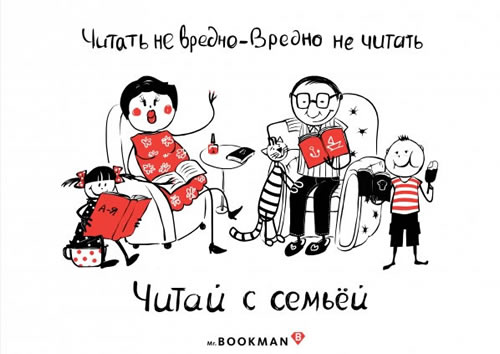 